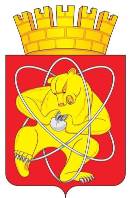 Муниципальное образование «Закрытое административно – территориальное образование  Железногорск Красноярского края»АДМИНИСТРАЦИЯ ЗАТО  г. ЖЕЛЕЗНОГОРСКПОСТАНОВЛЕНИЕ    25.04.2018                                                                                            		                       202Иг. ЖелезногорскО предоставлении ООО «ВИРГО» муниципальной преференции в виде заключения договора аренды муниципального имущества без проведения торговРуководствуясь Гражданским кодексом Российской Федерации, Федеральным законом от 26.07.2006 № 135-ФЗ «О защите конкуренции», Уставом ЗАТО Железногорск, решением Совета депутатов ЗАТО г. Железногорск от 27.08.2009 № 62-409Р «Об утверждении положения “О сдаче в аренду и безвозмездное пользование муниципального имущества, находящегося в Муниципальной казне закрытого административно-территориального образования Железногорск Красноярского края”», постановлением Администрации ЗАТО г. Железногорск от 07.11.2013 № 1762 «Об утверждении муниципальной программы “Развитие инвестиционной, инновационной деятельности, малого и среднего предпринимательства на территории ЗАТО Железногорск”», на основании единственного заявления генерального директора ООО «ВИРГО» (ОГРН 1072452000950, ИНН 2452034136) Горбунова Виктора Алексеевича, принимая во внимание заключение № 195 от 19.04.2018 по результату рассмотрения заявления на предоставление муниципальной преференции в виде заключения договора аренды муниципального имущества без проведения торгов, с целью поддержки субъектов малого и среднего предпринимательства, ПОСТАНОВЛЯЮ:1. Предоставить Обществу с ограниченной ответственностью «ВИРГО», являющемуся субъектом малого и среднего предпринимательства, муниципальную преференцию в виде заключения договора аренды муниципального имущества без проведения торгов – комнаты 15 со встроенным шкафом 16, комнат 17, 19, 20 (согласно выписке из ЕГРОКС от 31.03.2005), общей площадью 91,6 кв. метра, нежилого помещения с кадастровым номером 24:58:0303014:224, этаж 6, расположенного по адресу: Российская Федерация, Красноярский край, ЗАТО Железногорск, г. Железногорск, ул. Ленина, зд. 39, пом. 12, для использования в качестве служебного при осуществлении медицинской деятельности, на срок 10 (десять) лет.2. Комитету по управлению муниципальным имуществом Администрации ЗАТО г. Железногорск (Н.В. Дедова):2.1. Проинформировать ООО «ВИРГО» о принятом решении.2.2. Оформить договор аренды муниципального имущества с ООО «ВИРГО» в соответствии с пунктом 1 настоящего постановления.2.3. Зарегистрировать договор аренды в Управлении Федеральной службы государственной регистрации, кадастра и картографии по Красноярскому краю.3. Управлению делами Администрации ЗАТО г. Железногорск (Е.В. Андросова) довести настоящее постановление до сведения населения через газету «Город и горожане».4. Отделу общественных связей Администрации ЗАТО г. Железногорск (И.С. Пикалова) разместить настоящее постановление на официальном сайте муниципального образования «Закрытое административно-территориальное образование Железногорск Красноярского края» в информационно-телекоммуникационной сети «Интернет».5. Контроль над исполнением настоящего постановления возложить на первого заместителя Главы ЗАТО г. Железногорск по жилищно-коммунальному хозяйству С.Е. Пешкова.6. Настоящее постановление вступает в силу с момента его подписания.Глава ЗАТО г. Железногорск 					                    И.Г. Куксин